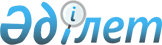 О внесении изменения в решение Акжаикского районного маслихата от 18 мая 2016 года № 3-4 "О признании утратившим силу решение Акжаикского районного маслихата"Решение Акжаикского районного маслихата Западно-Казахстанской области от 16 августа 2016 года № 5-6      В соответствии с Законами Республики Казахстан от 23 января 2001 года "О местном государственном управлении и самоуправлении в Республике Казахстан", от 6 апреля 2016 года "О правовых актах" Акжаикский районный маслихат РЕШИЛ:

      1. Внести в решение Акжаикского районного маслихата от 18 мая 2016 года № 3-4 "О признании утратившим силу решение Акжаикского районного маслихата" следующее изменение:

      в преамбульную часть на государственном языке вносится изменение, текст на русском языке не меняется;

      в приложении указанного решения:

      заголовок изложить в следующей редакции:

      Утратившее силу решение Акжаикского районного маслихата.


					© 2012. РГП на ПХВ «Институт законодательства и правовой информации Республики Казахстан» Министерства юстиции Республики Казахстан
				
      Председатель сессии

А. Нысанбаева

      Секретарь маслихата

С. Сиражев
